КАК ПРАВИЛЬНО ВЫПОЛНЯТЬ 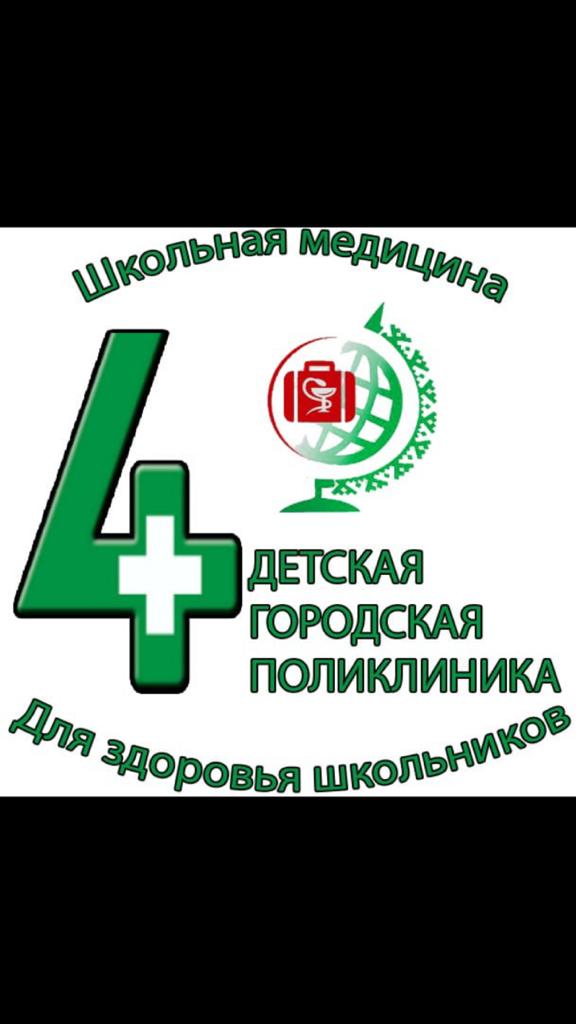 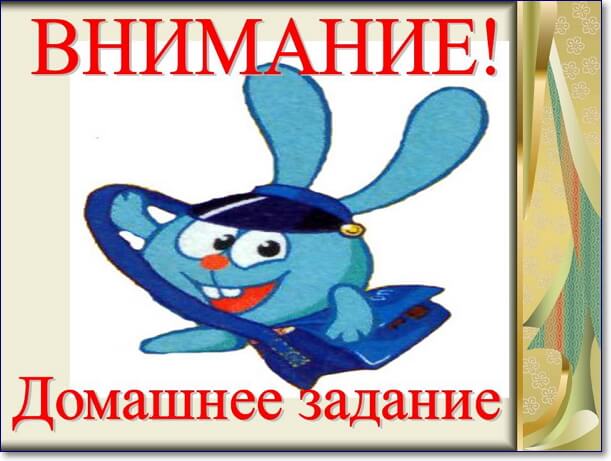 ДОМАШНИЕ ЗАДАНИЯ?                    (памятка для учащихся и родителей)Материалы научных исследований ФГАУ НМИЦ здоровья детей Минздрава России свидетельствуют  о том, что  систематическое обучение является мощным стрессовым фактором для ребенка. К тому же имеет место увеличение продолжительности приготовления домашних заданий. В связи с этим не реализуется биологическая потребность организма в двигательной активности, пребывании на воздухе, сне, что неблагоприятно сказывается на здоровье учащихся. Для уменьшения этих нагрузок большое значение имеет рациональный режим дня,  который  строится с учетом  биологических ритмов ребенка. Режим дня способствует выработке рефлекса на время и формирует динамический стереотип нервных процессов в коре головного мозга. Соблюдение распорядка дня создает определенный ритм жизни, который способствует сохранению и  укреплению здоровья ребенка!Если биоритмический процесс  нарушается, отмечается раздражительность, плохой сон, быстрая утомляемость, снижение работоспособности,  снижается способность организма приспосабливаться, что способствует формированию отклонений в состоянии здоровья детей и подростков и повышает риск возникновения заболеваний.     Поэтому так важно соблюдать требования к организации обучения и в школе, и дома, в основе которых - сохранение высокой работоспособности и предупреждение развития утомления.Требования к выполнению домашних заданий регламентируют санитарные правила и нормы СанПиН 1.2.3685-21«Гигиенические нормативы и требования безопасности и (или) безвредности для человека факторов среды обитания».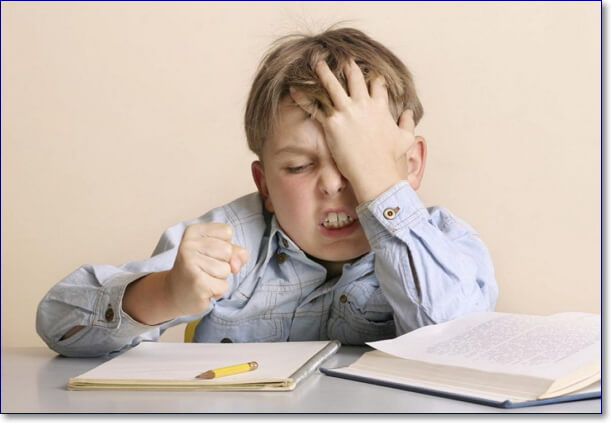 Как  отдыхать? Продолжительность прогулок для детей до 7 лет - 3 часа, старше 7 лет - 2 часа. Полезно после занятий в школе пребывание  на свежем воздухе в течение 1,5-2 часов: первую половину использовать для спортивных игр,  вторую для спокойных прогулок. Следует помнить: суммарный объем двигательной активности для школьников, независимо от возраста – не менее 1 часа в день. Когда начинать? Домашние задания рекомендуется выполнять после обеда и достаточного отдыха с началом в 16-00 часов. По времени это совпадает с периодом повышения работоспособности и интенсивности деятельности всех систем организма.  Учащимся 2-й смены целесообразнее готовить уроки после утреннего завтрака.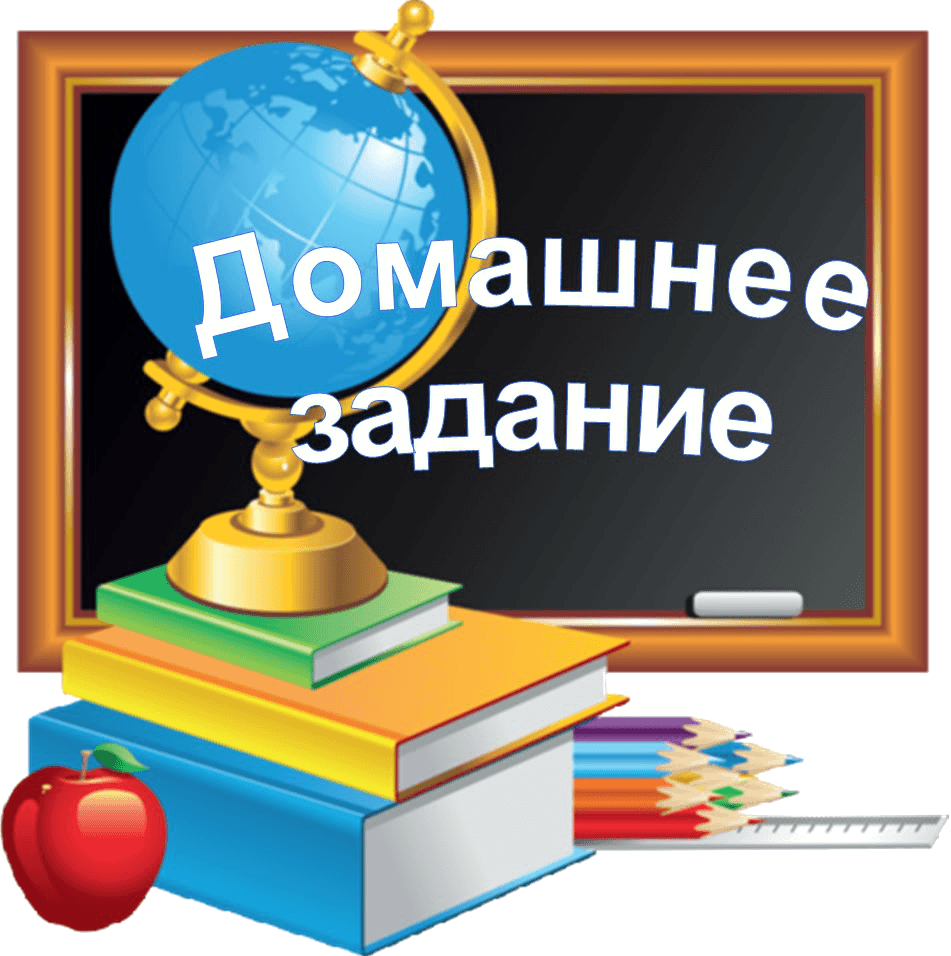 С чего начинать? Целесообразно сначала готовить письменные задания,  потом – устные; лучше  в такой последовательности: предметы средней трудности, более трудные, легкие. Как предупредить утомление?- соблюдать продолжительность приготовления домашних заданий:  в 1 классе - 1 час; во 2-3 классах – 1,5 часа; в 4-5 классах – 2 часа; в 6-8 классах - 2,5 часа; в 9-11-м классах – 3,5 часа;- через 45 минут занятий делать 10-ти минутный перерыв;- делать физкультминутки длительностью 1-2 минуты.Превышение указанного времени приводит к снижению памяти, скорости чтения, ошибок в письменных работах, сокращению времени для прогулок и сна.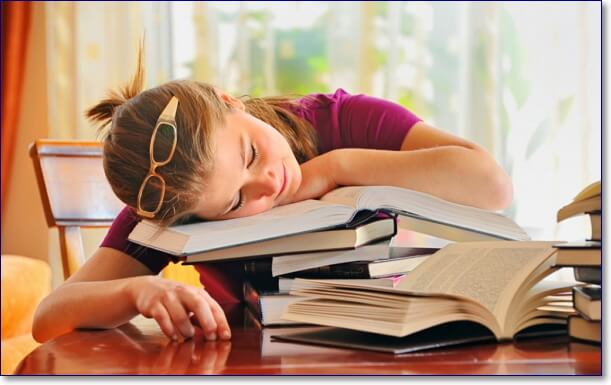 Сколько нужно спать? Дневной сон: 1-3 года – 3 часа; 4-7 лет – 2,5 часа; старше 7 лет – 1,5 часа. Именно во сне в организме происходят интенсивные процессы деления клеток, которые определяют формирование скелета ребенка. Недосыпание неблагоприятно влияет на нервную систему, в результате снижается работоспособность. Длительное недосыпание приводит к переутомлению.Какова длительность использования электронных средств обучения (ЭСО)?Суммарное время продолжительности использования ЭСО в день дома, включая  досуговую деятельность (мин), не более:Соблюдение гигиенических требований при приготовлении домашних заданий поможет сохранить здоровье!Возраст ребенкаНочной сон (час)1-3 года124-7 лет118-10 лет1011-14 лет915 лет и старше8,5Возраст /классКомпьютерНоутбукПланшет6-7 лет---1-2 класс8080803-4 класс9090905-9 класс12012012010-11 класс, 1-2 курс ПОО170170150